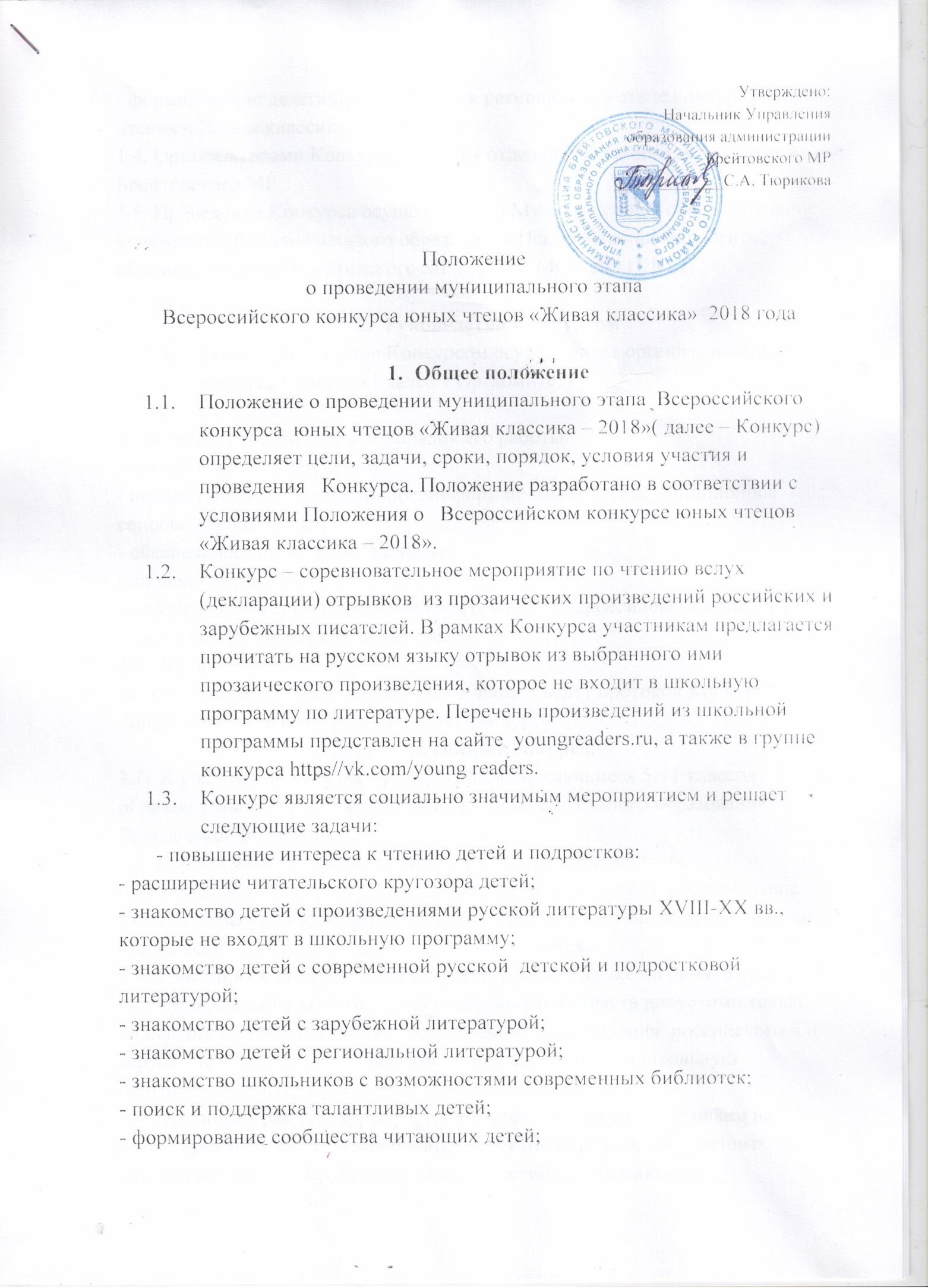 - формирование делегации на участие в региональном этапе конкурса юных чтецов « Живая классика – 2018».1.4. Организаторами Конкурса является отдел образования администрации Брейтовского МР.1.5. Проведение Конкурса осуществляется Муниципальное образовательное учреждение Дополнительного образования Центр дополнительного образования детей Брейтовского МР (далее – МОУ ДО ЦДОД)Руководство КонкурсомОбщее руководство Конкурсом осуществляет организационный комитет Конкурса ( далее – Оргкомитет)Оргкомитет:- утверждает состав жюри  и порядок его работы:- осуществляет приём заявок;- осуществляет организационное, информационное и консультационное сопровождение Конкурса;- обеспечивает проведение Конкурса;- подводит итоги Конкурса;- определяет участников регионального этапа   Всероссийского конкурса юных чтецов «Живая классика – 2018»2.3. Жюри:- проводит оценку выступлений участников и ведёт протокол Конкурса:- определяет победителей и призёров Конкурса.3.  Участники Конкурса.3.1.  К участию в Конкурсе приглашаются обучающиеся 5-11 классов образовательных организаций общего и дополнительного образования Ярославской области.3.2. Первый этап конкурса проводится для всех желающих  без предварительного  отбора. Отказ обучающемуся в участии в первом этапе Конкурса ( на уровне образовательной организации), а также принудительное привлечение к участию в Конкурсе не допускается.   3.3. Участники Конкурса декламирует на русском языке по памяти либо с использованием печатного текста (использование текста допустимо только на первом этапе) отрывок из   прозаического произведения  российского или зарубежного автора. Произведение не должно входить в школьную программу по литературе. 3.4. Организаторам Конкурса рекомендуется предлагать участникам на выбор произведения русских писателей XVIII-XX веков, современных  русских писателей, зарубежных авторов, региональных авторов.  Окончательный выбор произведения должен осуществляться  самим участников Конкурса.     3.5. Продолжительность выступления каждого участника от 2 до 5 минут. Превышение регламента не допускается.    Во время выступления могут быть использованы музыкальное сопровождение, декорации, костюмы, но их использование не учитывается при выставлении баллов за выступление и не является рекомендацией или преимуществом.  Участник Конкурса выступает самостоятельно, не может использовать во время выступления помощь других лиц и не имеет права использовать запись голоса. 3.6. Выступления участников Конкурса оцениваются по десятибалльной системе по следующим критериям:- выбор текста произведения: органичность выбранного произведения исполнителю;- грамотная речь;- артистизм исполнения: способность оказывать эстетическое, интеллектуальное эмоциональное воздействие на зрителя;- глубина проникновения в образную систему и смысловую структуру текстаСроки, порядок и условия проведения Конкурса.Конкурс проводится в три этапа. Первый этап проводится на уровне образовательных организаций, второй – на уровне муниципальных образований, третий – на уровне области.Первый этап Конкурса – на уровне образовательной  организации с 01 февраля по 28 февраля  2018 годаОбязательным условием участие в конкурсе является регистрация на официальном сайте Конкурса www.youngreaders.ru. Участник Конкурса может зарегистрироваться только от одной образовательной организации. Регистрацию на сайте должны пройти как ответственные за проведение Конкурса в образовательной организации, так и сами  участники.Срок подачи заявки (через регистрацию на сайте) на участие в Конкурса – до 25 января 2018 года . Для получения оперативной информации о ходе проведения Конкурса участникам также рекомендуется зарегистрироваться в официальном сообществе Конкурса https://vk.com/young_readers Ответственным за проведение Конкурса в образовательной организации может быть только один представитель данной образовательной организации.Каждая образовательная организация может принять решение о делении участников на возрастные группы по собственному усмотрению. Деление на возрастные группы на первом этапе не является обязательным условием Конкурса.Отчёт о проведении первого этапа должны быть размещены на странице образовательной организации на сайте www.youngreaders.ru  не позднее 28 февраля 2018 года. В противном случае победители первого этапа Конкурса не будут допущены к участию во втором муниципальном этапе Конкурса. Фотографии размещаются на сайте по желанию ответственного проведение первого этапа в образовательной организации. Второй этап Конкурса – муниципальный этап. Дата проведения   15 марта 2018 года. Приём заявок до 12 марта 2018. Муниципальный этап проводится среди победителей первого этапа в одной возрастной категории 5-11 классы. От одной образовательной организации в муниципальном этапе могут принять участие не более трёх участников.Третий этап  Конкурса – областной. Дата проведения  5 апреля 2018 года.Подведение итогов и награждений. Итоги Конкурса оформляются протоколом и утверждаются Приказом Отдела образования администрации  Брейтовского МР.Каждый участник получает свидетельство участника.Победителями второго этапа Конкурса считаются три участника набравшие наибольшее количество баллов. Они становятся участникам областного этапа.Порядок финансированияФинансирование организационных расходов по подготовке и проведению муниципального этапа Конкурса осуществляется за счет средств МОУ ДО ЦДОД.Заявкана участие в муниципальном конкурсе юных чтецов «Живая классика»Полное наименование Учреждения________________________Ответственный исполнитель заявки: фамилия, имя, отчество (полностью), контактный телефонРуководитель Учреждения, подпись, расшифровка подписи, печать.«_____»_____________2018 год.№Фамилия, имя, отчество (полностью)Дата рождения участникаКласс Ф.И.О. педагога , дата рождения, телефонИсполняемое произведение, автор.Необходимое оборудование1.2.3.